SLP14. ClothingPair # STOP: Before you begin this activity, open and follow recording instructions here.Partner A: Student ID: Instructor: Language: Level:  Date: Partner B: Student ID: Instructor: Language: Level:  Date: WAIT! If you have not learned colors in your target language yet, you may want to complete LP9 before you complete LP14.Section 1: Vocabulary MasteryInstructions: Describe the sign of the following words and phrases using the 5 Parameters of ASL. Try to use your book and your partner before using other materials or the internet. Use the third column to help you remember the sign in your target language (ASL) by drawing a picture or writing a note to yourself.Section 2: Question and Sentence ASL DescriptionInstructions: Write the following questions and sentences using ASL syntax (word order). Try to use your book and your partner before using other materials or the internet.I like to wear different brands. I have three suits. She is wearing a blue and grey striped dress. He is wearing a dress shirt, a tie, and shoes. His pants are striped, and his shirt is plaid. People don’t wear pajamas to school. What kind of clothes do you like to wear? How many dresses do you have? What is Jenna wearing today? What color is his shirt? Do you often wear high heels? Section 3: What Do I Wear?Instructions: Hector and his friends have places to be. If they are going out, what should they wear? Use adjectives (colors, brands, checkered, striped, etc.) to describe each article of clothing. You and your partner will take turns and complete the table below using ASL syntax (word order). Refer to the examples below. Section 4: Creating a Dialogue Instructions: You and your partner will choose a celebrity and talk about their clothing. Use Google image search, Snapchat, Instagram, Twitter, etc. to find images of the celebrity’s outfits. Take turns asking questions and giving answers. Write your conversation here. Attach another piece of paper if you need more space. You will record this dialogue in the next section. Ask for help when necessary.Signer 1:Signer 2:Signer 1:Signer 2:Signer 1:Signer 2:Signer 1:Signer 2:Vocabulary5 Parameters of ASL DescriptionNotes/Pictures/Sign Guide (anything to help you)wear (verb)branddress shirtshirtshoeshigh heels pantsskirtblousesuit sneakerspajamas dresshatringnecklace earringsscarfs tiebeltjeanssolid colorstripedplaidcheckeredPlaceHectorMarkIreneSchool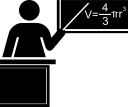 blue jeans, white t-shirt, Converse sneakersBirthday dinner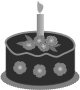 Wedding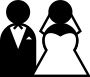 blue suit, purple tie, lavender dress shirt, checkered suspendersKanye concert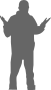 black hat, black pants, white and grey plaid shirt Disneyland®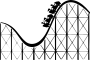 Airplane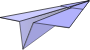 